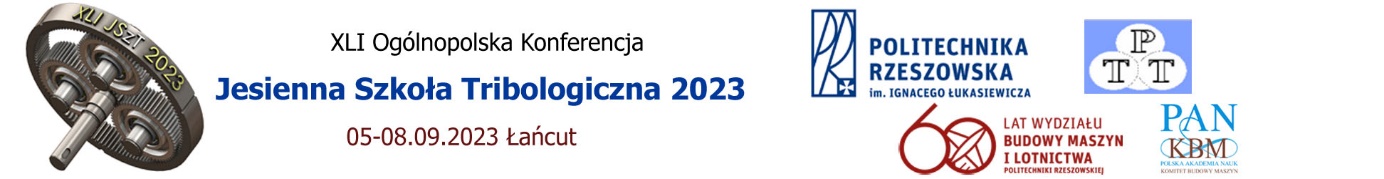 TYTUŁ STRESZCZENIA
(WIELKIE LITERY, WYŚRODKOWANIE, POGRUBIENIE, TIMES NEW ROMAN, ROZMIAR 12)Imię i nazwisko 1*, Imię i nazwisko 2, Times New Roman, pogrubienie, rozmiar 121Uczelnia/firma, Wydział, Adres2 Uczelnia/firma, Wydział, Adres*Adres korespondencyjny: e-mail: mail@mail.comTimes New Roman, kursywa, rozmiar 12Słowa klucz: Proszę podać maksymalnie pięć słów kluczowych. Times New Roman, size 12Abstrakt powinien być przygotowany w języku polskim, czcionka Times New Roman, rozmiar 12, interlinia 1,5.Abstrakt powinien obejmować 120-200 słów.  Marginesy:górny - 2 cm, dolny - 2 cm, prawy - 2 cm, lewy - 2 cm